State of Department of Industrial RelationsDIVISION OF WORKERS’ COMPENSATION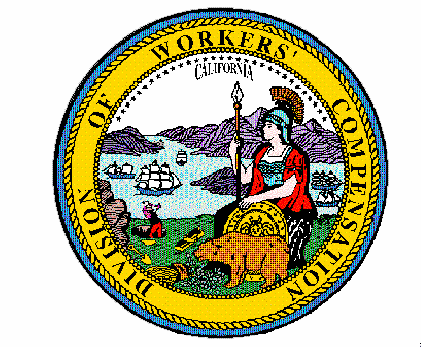 Order of the Administrative Director of the Division of Workers’ CompensationOfficial Medical Fee Schedule – Ambulance Fee ScheduleEffective for Services Rendered on or after January 1, 2021Pursuant to Labor Code section 5307.1(g), the Administrative Director of the Division of Workers’ Compensation orders that Title 8, California Code of Regulations, section 9789.70, pertaining to Ambulance Services in the Official Medical Fee Schedule (OMFS), is adjusted to conform to the 2021 changes to the Medicare payment system.Medicare Data Source and Incorporation by ReferenceEffective for services rendered on or after January 1, 2021, the maximum reasonable fees for ambulance services shall not exceed 120% of the applicable California fees (as determined by the applicable locality / Geographic Area) set forth in the calendar year 2021 Medicare Ambulance Fee Schedule (AFS) File.The Administrative Director incorporates by reference the following Centers for Medicare and Medicaid Services (CMS) files / data from the CMS website:The CY 2021 Ambulance Fee Schedule (AFS) File CY 2021 File (ZIP), which includes the following electronic files: AFS2021-PUF [ZIP] 1. AFS2021__PUF.xls.xls2. Geographic_Area_2021.xlsx3. 508-Compliant-Version-of-AFS2021__PUF.txt4. 508-Compliant-Version-of-Geographic_Area_2021.txtThe CMS description of the Data Elements of the AFS Data file, as attached to this Order in the document “Excerpt of the CMS Ambulance Fee Schedule Public Use files web page”, excluding references to air ambulance pursuant 8CCR 9789.70(b).The Zip Code to Carrier Locality File - Revised 11/13/2020 (ZIP), which includes the following electronic files:ZPLC_JAN2021[zip]1. ZIP5_JAN2021.txt2. ZIP5_JAN2021.xlsx3. ZIP5lyout.txt 4. ZIP9_JAN2021.txt 5. ZIP9lyout.txtThe Zip Codes requiring 4 extension - Revised 11/13/2020 (ZIP), which includes the following electronic file:Zip Codes requiring +4 extension (ZIP) - Revised 11/13/2020ZIP5_requring +4ext_dec2020_jan2021.txtThe Centers for Medicare and Medicaid Services (CMS) announced the CY 2021 Ambulance Inflation Factor (AIF) in CMS Manual System Transmittal No. 10396, Change Request 12031 to Pub. 100-04. CMS Manual System Transmittal No.10396 is published on the CMS website. The Centers for Medicare and Medicaid Services has determined that the AIF for Calendar Year 2021 is 0.2 percent (0.2%). This figure results from the subtraction of the 10-year moving average of changes in annual economy-wide private non-farm business Multi-Factor Productivity (MFP) from the consumer price index for all urban consumers (CPI-U). For services provided on or after January 1, 2021, the AIF is included in the ambulance service fees in the CY 2021 - Ambulance Fee Schedule (AFS) File.The documents incorporated by reference are available on the Internet at the Ambulance Fee Schedule web pages of the Centers for Medicare & Medicaid Services and are posted on the Division of Workers’ Compensation’s Ambulance Fee Schedule webpage.This Order shall be published on the OMFS website of the Division of Workers’ Compensation.IT IS SO ORDERED.Dated:  December 28, 2020	/S/ GEORGE P. PARISOTTO_______GEORGE P. PARISOTTOAdministrative Director of the Division of Workers’ Compensation